Адреса: Студентски трг 1, 11000 Београд, Република СрбијаТeл.: 011 3207400; Фaкс: 011 2638818; E-mail: kabinet@rect.bg.ac.rsБеоград, 11. април 2024. године06-01 Број: 06-1291/2024БМ/ВМ	ЧЛАНОВИМА СЕНАТА УНИВЕРЗИТЕТА У БЕОГРАДУ	Поштована колегинице,	Поштовани колега,На основу члана 26 став 1 тачка 3 Статута Универзитета у Београду („Гласник Универзитета у Београду“, број 201/2018, 207/2019, 213/2020, 214/2020, 217/2020, 230/21, 232/22, 233/22, 236/22, 241/22, 243/22, 244/23, 245/23, 247/23 и 251/23) сазивам двадесет девету седницу седмог сазива Сената Универзитета (Сенат), која ће бити одржана у среду 17. априла 2024. године, са почетком у 12 часовa, у Свечаној сали Ректората Универзитета у БеоградуД Н Е В Н И    Р Е Д1. Усвајање Записника са претходне седнице Сената2. Утврђивање предлога кандидата за ректора Универзитета у Београду за школску 2024/2025, 2025/2026. и 2026/2027. годину3. Предлози Одбора за статутарна питања3.1. Давање сагласности на Одлукe о изменама и допунама Статута Факултета спорта и физичког васпитања 3.2. Давање сагласности на Одлуку о изменама и допунама Статута Техничког факултета у Бору4. Упис студената за школску 2024/2025. годину4.1. Доношење одлуке о расписивању Конкурса за упис студената на све врсте и степене студија на Универзитету у Београду, за школску 2024/2025. годину4.2. Доношење Одлуке о именовању Универзитетске комисије за упис за школску 2024/2025. годину5. Разматрање предлога за продужење радног односа наставника6.  Доношење одлуке о избору у звање гостујућег професора  Универзитета у Београду 7. Разматрање жалбе на одлуку већа научних области о избору у звање наставника (др Милош Аранђеловић, Архитектонски факултет) 8. Предлози већа групација8.1. Доношење нових и измена и допуна постојећих студијских програма 9. Иницијатива за допуну Правилника о листи стручних, академских и научних назива (Иницијатива Већа групације природно-математичких наука – мастер аналитичар одрживог развоја)10. Разматрање жалбe на одлуку о признавању страних јавних исправа11. Прва измена и допуна Финансијског плана Универзитета у Београду за 2024. годину12. Саопштења   13. РазноНАПОМЕНА: МАТЕРИЈАЛ ЗА СЕДНИЦУ БИЋЕ ПОСТАВЉЕН НА САЈТ УНИВЕРЗИТЕТА: https://www.bg.ac.rs/senat-univerziteta/ С колегијалним поздравом, ПРЕДСЕДНИК СЕНАТАР Е К Т О Рпроф. др Владан Ђокић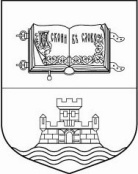 УНИВЕРЗИТЕТ У БЕОГРАДУГеографски факултетдр Мирјана ДевеџићФилозофски факултетдр Слободан АнтонићФилозофски факултетдр Драган ВојводићФилозофски факултетдр Мина ПетровићФилозофски факултетдр  Ана Пешикан Аврамовићдр Патрик ГејнAalto University, HelsinkiАлто Универзитет, Хелсинки, Финскадр Данило МандићImperial  College London, Faculty of Engineering, Лондон, Уједињено  КраљевствоАрхитектонски факултет  Унутрашња архитектураМАС, 120 ЕСПБна српском језикуАрхитектонски факултетЕнергетски ефикасна и зелена архитектураСАС, 60 ЕСПБна српском језикуАрхитектонски факултет Архитектура и урбанизамДАС, 180 ЕСПБна српском и енглеском језикуГеографски факултетGeospatial Research for Sustainable Development(Геопросторно истраживање за одрживи развој)MАС, 120 ЕСПБна енглеском језику